                    VERSIÓN FORMULARIO MRL ACTUALIZADA 12/06/2013 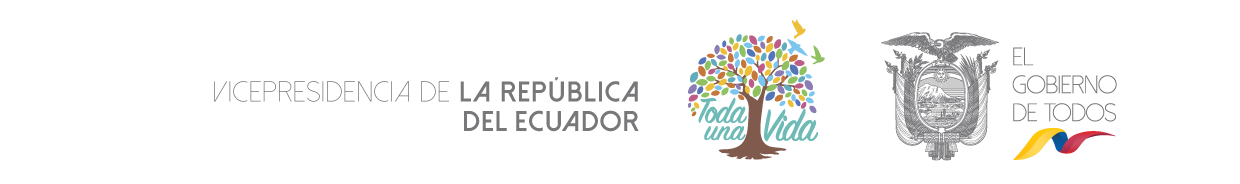 SOLICITUD DE AUTORIZACIÓN PARA CUMPLIMIENTO DE SERVICIOS INSTITUCIONALESSOLICITUD DE AUTORIZACIÓN PARA CUMPLIMIENTO DE SERVICIOS INSTITUCIONALESSOLICITUD DE AUTORIZACIÓN PARA CUMPLIMIENTO DE SERVICIOS INSTITUCIONALESSOLICITUD DE AUTORIZACIÓN PARA CUMPLIMIENTO DE SERVICIOS INSTITUCIONALESSOLICITUD DE AUTORIZACIÓN PARA CUMPLIMIENTO DE SERVICIOS INSTITUCIONALESSOLICITUD DE AUTORIZACIÓN PARA CUMPLIMIENTO DE SERVICIOS INSTITUCIONALESSOLICITUD DE AUTORIZACIÓN PARA CUMPLIMIENTO DE SERVICIOS INSTITUCIONALESSOLICITUD DE AUTORIZACIÓN PARA CUMPLIMIENTO DE SERVICIOS INSTITUCIONALESSOLICITUD DE AUTORIZACIÓN PARA CUMPLIMIENTO DE SERVICIOS INSTITUCIONALESSOLICITUD DE AUTORIZACIÓN PARA CUMPLIMIENTO DE SERVICIOS INSTITUCIONALESSOLICITUD DE AUTORIZACIÓN PARA CUMPLIMIENTO DE SERVICIOS INSTITUCIONALESSOLICITUD DE AUTORIZACIÓN PARA CUMPLIMIENTO DE SERVICIOS INSTITUCIONALESSOLICITUD DE AUTORIZACIÓN PARA CUMPLIMIENTO DE SERVICIOS INSTITUCIONALESSOLICITUD DE AUTORIZACIÓN PARA CUMPLIMIENTO DE SERVICIOS INSTITUCIONALESSOLICITUD DE AUTORIZACIÓN PARA CUMPLIMIENTO DE SERVICIOS INSTITUCIONALESSOLICITUD DE AUTORIZACIÓN PARA CUMPLIMIENTO DE SERVICIOS INSTITUCIONALESSOLICITUD DE AUTORIZACIÓN PARA CUMPLIMIENTO DE SERVICIOS INSTITUCIONALESNro. SOLICITUD DE AUTORIZACIÓN PARA CUMPLIMIENTO DE SERVICIOS INSTITUCIONALESNro. SOLICITUD DE AUTORIZACIÓN PARA CUMPLIMIENTO DE SERVICIOS INSTITUCIONALESNro. SOLICITUD DE AUTORIZACIÓN PARA CUMPLIMIENTO DE SERVICIOS INSTITUCIONALESNro. SOLICITUD DE AUTORIZACIÓN PARA CUMPLIMIENTO DE SERVICIOS INSTITUCIONALESNro. SOLICITUD DE AUTORIZACIÓN PARA CUMPLIMIENTO DE SERVICIOS INSTITUCIONALESNro. SOLICITUD DE AUTORIZACIÓN PARA CUMPLIMIENTO DE SERVICIOS INSTITUCIONALESNro. SOLICITUD DE AUTORIZACIÓN PARA CUMPLIMIENTO DE SERVICIOS INSTITUCIONALESNro. SOLICITUD DE AUTORIZACIÓN PARA CUMPLIMIENTO DE SERVICIOS INSTITUCIONALESNro. SOLICITUD DE AUTORIZACIÓN PARA CUMPLIMIENTO DE SERVICIOS INSTITUCIONALESFECHA DE SOLICITUD (dd-mmm-aaaa)FECHA DE SOLICITUD (dd-mmm-aaaa)FECHA DE SOLICITUD (dd-mmm-aaaa)FECHA DE SOLICITUD (dd-mmm-aaaa)FECHA DE SOLICITUD (dd-mmm-aaaa)FECHA DE SOLICITUD (dd-mmm-aaaa)FECHA DE SOLICITUD (dd-mmm-aaaa)FECHA DE SOLICITUD (dd-mmm-aaaa)VIÁTICOSMOVILIZACIONESMOVILIZACIONESMOVILIZACIONESMOVILIZACIONESSUBSISTENCIASSUBSISTENCIASSUBSISTENCIASSUBSISTENCIASALIMENTACIÓNALIMENTACIÓNALIMENTACIÓNDATOS GENERALESDATOS GENERALESDATOS GENERALESDATOS GENERALESDATOS GENERALESDATOS GENERALESDATOS GENERALESDATOS GENERALESDATOS GENERALESDATOS GENERALESDATOS GENERALESDATOS GENERALESDATOS GENERALESDATOS GENERALESDATOS GENERALESDATOS GENERALESDATOS GENERALESAPELLIDOS - NOMBRES DE LA O EL  SERVIDORAPELLIDOS - NOMBRES DE LA O EL  SERVIDORAPELLIDOS - NOMBRES DE LA O EL  SERVIDORAPELLIDOS - NOMBRES DE LA O EL  SERVIDORAPELLIDOS - NOMBRES DE LA O EL  SERVIDORAPELLIDOS - NOMBRES DE LA O EL  SERVIDORAPELLIDOS - NOMBRES DE LA O EL  SERVIDORAPELLIDOS - NOMBRES DE LA O EL  SERVIDORAPELLIDOS - NOMBRES DE LA O EL  SERVIDORPUESTO QUE OCUPA:PUESTO QUE OCUPA:PUESTO QUE OCUPA:PUESTO QUE OCUPA:PUESTO QUE OCUPA:PUESTO QUE OCUPA:PUESTO QUE OCUPA:PUESTO QUE OCUPA:CIUDAD - PROVINCIA DEL SERVICIO INSTITUCIONALCIUDAD - PROVINCIA DEL SERVICIO INSTITUCIONALCIUDAD - PROVINCIA DEL SERVICIO INSTITUCIONALCIUDAD - PROVINCIA DEL SERVICIO INSTITUCIONALCIUDAD - PROVINCIA DEL SERVICIO INSTITUCIONALCIUDAD - PROVINCIA DEL SERVICIO INSTITUCIONALCIUDAD - PROVINCIA DEL SERVICIO INSTITUCIONALCIUDAD - PROVINCIA DEL SERVICIO INSTITUCIONALCIUDAD - PROVINCIA DEL SERVICIO INSTITUCIONALNOMBRE DE LA UNIDAD A LA QUE PERTENECE LA O EL SERVIDORNOMBRE DE LA UNIDAD A LA QUE PERTENECE LA O EL SERVIDORNOMBRE DE LA UNIDAD A LA QUE PERTENECE LA O EL SERVIDORNOMBRE DE LA UNIDAD A LA QUE PERTENECE LA O EL SERVIDORNOMBRE DE LA UNIDAD A LA QUE PERTENECE LA O EL SERVIDORNOMBRE DE LA UNIDAD A LA QUE PERTENECE LA O EL SERVIDORNOMBRE DE LA UNIDAD A LA QUE PERTENECE LA O EL SERVIDORNOMBRE DE LA UNIDAD A LA QUE PERTENECE LA O EL SERVIDORFECHA SALIDA (dd-mm-aaaa)FECHA SALIDA (dd-mm-aaaa)FECHA SALIDA (dd-mm-aaaa)HORA SALIDA (hh:mm)HORA SALIDA (hh:mm)HORA SALIDA (hh:mm)HORA SALIDA (hh:mm)HORA SALIDA (hh:mm)HORA SALIDA (hh:mm)FECHA LLEGADA (dd-mm-aaaa)FECHA LLEGADA (dd-mm-aaaa)FECHA LLEGADA (dd-mm-aaaa)FECHA LLEGADA (dd-mm-aaaa)FECHA LLEGADA (dd-mm-aaaa)HORA LLEGADA (hh:mm)HORA LLEGADA (hh:mm)HORA LLEGADA (hh:mm)SERVIDORES QUE INTEGRAN LOS SERVICIOS INSTITUCIONALES:SERVIDORES QUE INTEGRAN LOS SERVICIOS INSTITUCIONALES:SERVIDORES QUE INTEGRAN LOS SERVICIOS INSTITUCIONALES:SERVIDORES QUE INTEGRAN LOS SERVICIOS INSTITUCIONALES:SERVIDORES QUE INTEGRAN LOS SERVICIOS INSTITUCIONALES:SERVIDORES QUE INTEGRAN LOS SERVICIOS INSTITUCIONALES:SERVIDORES QUE INTEGRAN LOS SERVICIOS INSTITUCIONALES:SERVIDORES QUE INTEGRAN LOS SERVICIOS INSTITUCIONALES:SERVIDORES QUE INTEGRAN LOS SERVICIOS INSTITUCIONALES:SERVIDORES QUE INTEGRAN LOS SERVICIOS INSTITUCIONALES:SERVIDORES QUE INTEGRAN LOS SERVICIOS INSTITUCIONALES:SERVIDORES QUE INTEGRAN LOS SERVICIOS INSTITUCIONALES:SERVIDORES QUE INTEGRAN LOS SERVICIOS INSTITUCIONALES:SERVIDORES QUE INTEGRAN LOS SERVICIOS INSTITUCIONALES:SERVIDORES QUE INTEGRAN LOS SERVICIOS INSTITUCIONALES:SERVIDORES QUE INTEGRAN LOS SERVICIOS INSTITUCIONALES:SERVIDORES QUE INTEGRAN LOS SERVICIOS INSTITUCIONALES:  DESCRIPCIÓN DE LAS ACTIVIDADES A EJECUTARSE  DESCRIPCIÓN DE LAS ACTIVIDADES A EJECUTARSE  DESCRIPCIÓN DE LAS ACTIVIDADES A EJECUTARSE  DESCRIPCIÓN DE LAS ACTIVIDADES A EJECUTARSE  DESCRIPCIÓN DE LAS ACTIVIDADES A EJECUTARSE  DESCRIPCIÓN DE LAS ACTIVIDADES A EJECUTARSE  DESCRIPCIÓN DE LAS ACTIVIDADES A EJECUTARSE  DESCRIPCIÓN DE LAS ACTIVIDADES A EJECUTARSE  DESCRIPCIÓN DE LAS ACTIVIDADES A EJECUTARSE  DESCRIPCIÓN DE LAS ACTIVIDADES A EJECUTARSE  DESCRIPCIÓN DE LAS ACTIVIDADES A EJECUTARSE  DESCRIPCIÓN DE LAS ACTIVIDADES A EJECUTARSE  DESCRIPCIÓN DE LAS ACTIVIDADES A EJECUTARSE  DESCRIPCIÓN DE LAS ACTIVIDADES A EJECUTARSE  DESCRIPCIÓN DE LAS ACTIVIDADES A EJECUTARSE  DESCRIPCIÓN DE LAS ACTIVIDADES A EJECUTARSE  DESCRIPCIÓN DE LAS ACTIVIDADES A EJECUTARSETRANSPORTETRANSPORTETRANSPORTETRANSPORTETRANSPORTETRANSPORTETRANSPORTETRANSPORTETRANSPORTETRANSPORTETRANSPORTETRANSPORTETRANSPORTETRANSPORTETRANSPORTETRANSPORTETRANSPORTETIPO DE TRANSPORTE (Aéreo, terrestre, marítimo, otros)NOMBRE DE TRANSPORTE NOMBRE DE TRANSPORTE NOMBRE DE TRANSPORTE RUTARUTARUTARUTASALIDASALIDASALIDASALIDASALIDALLEGADALLEGADALLEGADALLEGADATIPO DE TRANSPORTE (Aéreo, terrestre, marítimo, otros)NOMBRE DE TRANSPORTE NOMBRE DE TRANSPORTE NOMBRE DE TRANSPORTE RUTARUTARUTARUTAFECHA dd-mm-aaaaFECHA dd-mm-aaaaFECHA dd-mm-aaaaHORA hh:mmHORA hh:mmFECHA dd-mm-aaaaFECHA dd-mm-aaaaHORA hh:mmHORA hh:mmDATOS PARA TRANSFERENCIADATOS PARA TRANSFERENCIADATOS PARA TRANSFERENCIADATOS PARA TRANSFERENCIADATOS PARA TRANSFERENCIADATOS PARA TRANSFERENCIADATOS PARA TRANSFERENCIADATOS PARA TRANSFERENCIADATOS PARA TRANSFERENCIADATOS PARA TRANSFERENCIADATOS PARA TRANSFERENCIADATOS PARA TRANSFERENCIADATOS PARA TRANSFERENCIADATOS PARA TRANSFERENCIADATOS PARA TRANSFERENCIADATOS PARA TRANSFERENCIADATOS PARA TRANSFERENCIANOMBRE DEL BANCO:NOMBRE DEL BANCO:NOMBRE DEL BANCO:NOMBRE DEL BANCO:NOMBRE DEL BANCO:TIPO DE CUENTA:TIPO DE CUENTA:TIPO DE CUENTA:TIPO DE CUENTA:TIPO DE CUENTA:No. DE CUENTA:No. DE CUENTA:No. DE CUENTA:No. DE CUENTA:No. DE CUENTA:No. DE CUENTA:No. DE CUENTA:FIRMA DE LA O EL SERVIDOR SOLICITANTEFIRMA DE LA O EL SERVIDOR SOLICITANTEFIRMA DE LA O EL SERVIDOR SOLICITANTEFIRMA DE LA O EL SERVIDOR SOLICITANTEFIRMA DE LA O EL SERVIDOR SOLICITANTEFIRMA DE LA O EL SERVIDOR SOLICITANTEFIRMA DE LA O EL SERVIDOR SOLICITANTEFIRMA DE LA O EL SERVIDOR SOLICITANTEFIRMA DE LA O EL RESPONSABLE DE LA UNIDAD SOLICITANTEFIRMA DE LA O EL RESPONSABLE DE LA UNIDAD SOLICITANTEFIRMA DE LA O EL RESPONSABLE DE LA UNIDAD SOLICITANTEFIRMA DE LA O EL RESPONSABLE DE LA UNIDAD SOLICITANTEFIRMA DE LA O EL RESPONSABLE DE LA UNIDAD SOLICITANTEFIRMA DE LA O EL RESPONSABLE DE LA UNIDAD SOLICITANTEFIRMA DE LA O EL RESPONSABLE DE LA UNIDAD SOLICITANTEFIRMA DE LA O EL RESPONSABLE DE LA UNIDAD SOLICITANTEFIRMA DE LA O EL RESPONSABLE DE LA UNIDAD SOLICITANTENOMBRE DE LA O EL SERVIDORNOMBRE DE LA O EL SERVIDORNOMBRE DE LA O EL SERVIDORNOMBRE DE LA O EL SERVIDORNOMBRE DE LA O EL SERVIDORNOMBRE DE LA O EL SERVIDORNOMBRE DE LA O EL SERVIDORNOMBRE DE LA O EL SERVIDORNOMBRE  DE LA O EL RESPONSABLE DE LA UNIDAD SOLICITANTENOMBRE  DE LA O EL RESPONSABLE DE LA UNIDAD SOLICITANTENOMBRE  DE LA O EL RESPONSABLE DE LA UNIDAD SOLICITANTENOMBRE  DE LA O EL RESPONSABLE DE LA UNIDAD SOLICITANTENOMBRE  DE LA O EL RESPONSABLE DE LA UNIDAD SOLICITANTENOMBRE  DE LA O EL RESPONSABLE DE LA UNIDAD SOLICITANTENOMBRE  DE LA O EL RESPONSABLE DE LA UNIDAD SOLICITANTENOMBRE  DE LA O EL RESPONSABLE DE LA UNIDAD SOLICITANTENOMBRE  DE LA O EL RESPONSABLE DE LA UNIDAD SOLICITANTEFIRMA DE LA AUTORIDAD NOMINADORA O SU DELEGADOFIRMA DE LA AUTORIDAD NOMINADORA O SU DELEGADOFIRMA DE LA AUTORIDAD NOMINADORA O SU DELEGADOFIRMA DE LA AUTORIDAD NOMINADORA O SU DELEGADOFIRMA DE LA AUTORIDAD NOMINADORA O SU DELEGADOFIRMA DE LA AUTORIDAD NOMINADORA O SU DELEGADOFIRMA DE LA AUTORIDAD NOMINADORA O SU DELEGADOFIRMA DE LA AUTORIDAD NOMINADORA O SU DELEGADONOTAS: Esta solicitud deberá ser presentada para su Autorización, dentro de los tres (3) días plazo previo a la salida programada,  salvo los casos de que por necesidades institucionales la Autoridad Nominadora autorice.Está prohibido conceder servicios institucionales durante los días de descanso obligatorio, con excepción de las Máximas Autoridades, o en casos excepcionales debidamente justificados por la Máxima Autoridad o su Delegado.De no existir disponibilidad presupuestaria, tanto la solicitud como la autorización quedarán insubsistentes.COMPROMISOS DEL SERVIDOR:Por este medio, el servidor autoriza a que en los casos en que haya recibido anticipos en concepto viáticos y no haya liquidado una vez culminada la comisión de servicios, se le descuente de su próxima remuneración mensual unificada dichos valores. De igual modo, el servidor se obliga a restituir de forma inmediata los valores recibidos en concepto de anticipos de viáticos en los casos en que la comisión haya sido suspendida; en caso de no hacerlo, los valores acreditados en cuenta serán descontados de su próxima remuneración.El informe de Servicios Institucionales, conforme a la normativa vigente, deberá presentarlo dentro del término  de  cuatro (4) días posteriores a la finalización de la comisión de servicios.NOTAS: Esta solicitud deberá ser presentada para su Autorización, dentro de los tres (3) días plazo previo a la salida programada,  salvo los casos de que por necesidades institucionales la Autoridad Nominadora autorice.Está prohibido conceder servicios institucionales durante los días de descanso obligatorio, con excepción de las Máximas Autoridades, o en casos excepcionales debidamente justificados por la Máxima Autoridad o su Delegado.De no existir disponibilidad presupuestaria, tanto la solicitud como la autorización quedarán insubsistentes.COMPROMISOS DEL SERVIDOR:Por este medio, el servidor autoriza a que en los casos en que haya recibido anticipos en concepto viáticos y no haya liquidado una vez culminada la comisión de servicios, se le descuente de su próxima remuneración mensual unificada dichos valores. De igual modo, el servidor se obliga a restituir de forma inmediata los valores recibidos en concepto de anticipos de viáticos en los casos en que la comisión haya sido suspendida; en caso de no hacerlo, los valores acreditados en cuenta serán descontados de su próxima remuneración.El informe de Servicios Institucionales, conforme a la normativa vigente, deberá presentarlo dentro del término  de  cuatro (4) días posteriores a la finalización de la comisión de servicios.NOTAS: Esta solicitud deberá ser presentada para su Autorización, dentro de los tres (3) días plazo previo a la salida programada,  salvo los casos de que por necesidades institucionales la Autoridad Nominadora autorice.Está prohibido conceder servicios institucionales durante los días de descanso obligatorio, con excepción de las Máximas Autoridades, o en casos excepcionales debidamente justificados por la Máxima Autoridad o su Delegado.De no existir disponibilidad presupuestaria, tanto la solicitud como la autorización quedarán insubsistentes.COMPROMISOS DEL SERVIDOR:Por este medio, el servidor autoriza a que en los casos en que haya recibido anticipos en concepto viáticos y no haya liquidado una vez culminada la comisión de servicios, se le descuente de su próxima remuneración mensual unificada dichos valores. De igual modo, el servidor se obliga a restituir de forma inmediata los valores recibidos en concepto de anticipos de viáticos en los casos en que la comisión haya sido suspendida; en caso de no hacerlo, los valores acreditados en cuenta serán descontados de su próxima remuneración.El informe de Servicios Institucionales, conforme a la normativa vigente, deberá presentarlo dentro del término  de  cuatro (4) días posteriores a la finalización de la comisión de servicios.NOTAS: Esta solicitud deberá ser presentada para su Autorización, dentro de los tres (3) días plazo previo a la salida programada,  salvo los casos de que por necesidades institucionales la Autoridad Nominadora autorice.Está prohibido conceder servicios institucionales durante los días de descanso obligatorio, con excepción de las Máximas Autoridades, o en casos excepcionales debidamente justificados por la Máxima Autoridad o su Delegado.De no existir disponibilidad presupuestaria, tanto la solicitud como la autorización quedarán insubsistentes.COMPROMISOS DEL SERVIDOR:Por este medio, el servidor autoriza a que en los casos en que haya recibido anticipos en concepto viáticos y no haya liquidado una vez culminada la comisión de servicios, se le descuente de su próxima remuneración mensual unificada dichos valores. De igual modo, el servidor se obliga a restituir de forma inmediata los valores recibidos en concepto de anticipos de viáticos en los casos en que la comisión haya sido suspendida; en caso de no hacerlo, los valores acreditados en cuenta serán descontados de su próxima remuneración.El informe de Servicios Institucionales, conforme a la normativa vigente, deberá presentarlo dentro del término  de  cuatro (4) días posteriores a la finalización de la comisión de servicios.NOTAS: Esta solicitud deberá ser presentada para su Autorización, dentro de los tres (3) días plazo previo a la salida programada,  salvo los casos de que por necesidades institucionales la Autoridad Nominadora autorice.Está prohibido conceder servicios institucionales durante los días de descanso obligatorio, con excepción de las Máximas Autoridades, o en casos excepcionales debidamente justificados por la Máxima Autoridad o su Delegado.De no existir disponibilidad presupuestaria, tanto la solicitud como la autorización quedarán insubsistentes.COMPROMISOS DEL SERVIDOR:Por este medio, el servidor autoriza a que en los casos en que haya recibido anticipos en concepto viáticos y no haya liquidado una vez culminada la comisión de servicios, se le descuente de su próxima remuneración mensual unificada dichos valores. De igual modo, el servidor se obliga a restituir de forma inmediata los valores recibidos en concepto de anticipos de viáticos en los casos en que la comisión haya sido suspendida; en caso de no hacerlo, los valores acreditados en cuenta serán descontados de su próxima remuneración.El informe de Servicios Institucionales, conforme a la normativa vigente, deberá presentarlo dentro del término  de  cuatro (4) días posteriores a la finalización de la comisión de servicios.NOTAS: Esta solicitud deberá ser presentada para su Autorización, dentro de los tres (3) días plazo previo a la salida programada,  salvo los casos de que por necesidades institucionales la Autoridad Nominadora autorice.Está prohibido conceder servicios institucionales durante los días de descanso obligatorio, con excepción de las Máximas Autoridades, o en casos excepcionales debidamente justificados por la Máxima Autoridad o su Delegado.De no existir disponibilidad presupuestaria, tanto la solicitud como la autorización quedarán insubsistentes.COMPROMISOS DEL SERVIDOR:Por este medio, el servidor autoriza a que en los casos en que haya recibido anticipos en concepto viáticos y no haya liquidado una vez culminada la comisión de servicios, se le descuente de su próxima remuneración mensual unificada dichos valores. De igual modo, el servidor se obliga a restituir de forma inmediata los valores recibidos en concepto de anticipos de viáticos en los casos en que la comisión haya sido suspendida; en caso de no hacerlo, los valores acreditados en cuenta serán descontados de su próxima remuneración.El informe de Servicios Institucionales, conforme a la normativa vigente, deberá presentarlo dentro del término  de  cuatro (4) días posteriores a la finalización de la comisión de servicios.NOTAS: Esta solicitud deberá ser presentada para su Autorización, dentro de los tres (3) días plazo previo a la salida programada,  salvo los casos de que por necesidades institucionales la Autoridad Nominadora autorice.Está prohibido conceder servicios institucionales durante los días de descanso obligatorio, con excepción de las Máximas Autoridades, o en casos excepcionales debidamente justificados por la Máxima Autoridad o su Delegado.De no existir disponibilidad presupuestaria, tanto la solicitud como la autorización quedarán insubsistentes.COMPROMISOS DEL SERVIDOR:Por este medio, el servidor autoriza a que en los casos en que haya recibido anticipos en concepto viáticos y no haya liquidado una vez culminada la comisión de servicios, se le descuente de su próxima remuneración mensual unificada dichos valores. De igual modo, el servidor se obliga a restituir de forma inmediata los valores recibidos en concepto de anticipos de viáticos en los casos en que la comisión haya sido suspendida; en caso de no hacerlo, los valores acreditados en cuenta serán descontados de su próxima remuneración.El informe de Servicios Institucionales, conforme a la normativa vigente, deberá presentarlo dentro del término  de  cuatro (4) días posteriores a la finalización de la comisión de servicios.NOTAS: Esta solicitud deberá ser presentada para su Autorización, dentro de los tres (3) días plazo previo a la salida programada,  salvo los casos de que por necesidades institucionales la Autoridad Nominadora autorice.Está prohibido conceder servicios institucionales durante los días de descanso obligatorio, con excepción de las Máximas Autoridades, o en casos excepcionales debidamente justificados por la Máxima Autoridad o su Delegado.De no existir disponibilidad presupuestaria, tanto la solicitud como la autorización quedarán insubsistentes.COMPROMISOS DEL SERVIDOR:Por este medio, el servidor autoriza a que en los casos en que haya recibido anticipos en concepto viáticos y no haya liquidado una vez culminada la comisión de servicios, se le descuente de su próxima remuneración mensual unificada dichos valores. De igual modo, el servidor se obliga a restituir de forma inmediata los valores recibidos en concepto de anticipos de viáticos en los casos en que la comisión haya sido suspendida; en caso de no hacerlo, los valores acreditados en cuenta serán descontados de su próxima remuneración.El informe de Servicios Institucionales, conforme a la normativa vigente, deberá presentarlo dentro del término  de  cuatro (4) días posteriores a la finalización de la comisión de servicios.NOTAS: Esta solicitud deberá ser presentada para su Autorización, dentro de los tres (3) días plazo previo a la salida programada,  salvo los casos de que por necesidades institucionales la Autoridad Nominadora autorice.Está prohibido conceder servicios institucionales durante los días de descanso obligatorio, con excepción de las Máximas Autoridades, o en casos excepcionales debidamente justificados por la Máxima Autoridad o su Delegado.De no existir disponibilidad presupuestaria, tanto la solicitud como la autorización quedarán insubsistentes.COMPROMISOS DEL SERVIDOR:Por este medio, el servidor autoriza a que en los casos en que haya recibido anticipos en concepto viáticos y no haya liquidado una vez culminada la comisión de servicios, se le descuente de su próxima remuneración mensual unificada dichos valores. De igual modo, el servidor se obliga a restituir de forma inmediata los valores recibidos en concepto de anticipos de viáticos en los casos en que la comisión haya sido suspendida; en caso de no hacerlo, los valores acreditados en cuenta serán descontados de su próxima remuneración.El informe de Servicios Institucionales, conforme a la normativa vigente, deberá presentarlo dentro del término  de  cuatro (4) días posteriores a la finalización de la comisión de servicios.NOTAS: Esta solicitud deberá ser presentada para su Autorización, dentro de los tres (3) días plazo previo a la salida programada,  salvo los casos de que por necesidades institucionales la Autoridad Nominadora autorice.Está prohibido conceder servicios institucionales durante los días de descanso obligatorio, con excepción de las Máximas Autoridades, o en casos excepcionales debidamente justificados por la Máxima Autoridad o su Delegado.De no existir disponibilidad presupuestaria, tanto la solicitud como la autorización quedarán insubsistentes.COMPROMISOS DEL SERVIDOR:Por este medio, el servidor autoriza a que en los casos en que haya recibido anticipos en concepto viáticos y no haya liquidado una vez culminada la comisión de servicios, se le descuente de su próxima remuneración mensual unificada dichos valores. De igual modo, el servidor se obliga a restituir de forma inmediata los valores recibidos en concepto de anticipos de viáticos en los casos en que la comisión haya sido suspendida; en caso de no hacerlo, los valores acreditados en cuenta serán descontados de su próxima remuneración.El informe de Servicios Institucionales, conforme a la normativa vigente, deberá presentarlo dentro del término  de  cuatro (4) días posteriores a la finalización de la comisión de servicios.NOTAS: Esta solicitud deberá ser presentada para su Autorización, dentro de los tres (3) días plazo previo a la salida programada,  salvo los casos de que por necesidades institucionales la Autoridad Nominadora autorice.Está prohibido conceder servicios institucionales durante los días de descanso obligatorio, con excepción de las Máximas Autoridades, o en casos excepcionales debidamente justificados por la Máxima Autoridad o su Delegado.De no existir disponibilidad presupuestaria, tanto la solicitud como la autorización quedarán insubsistentes.COMPROMISOS DEL SERVIDOR:Por este medio, el servidor autoriza a que en los casos en que haya recibido anticipos en concepto viáticos y no haya liquidado una vez culminada la comisión de servicios, se le descuente de su próxima remuneración mensual unificada dichos valores. De igual modo, el servidor se obliga a restituir de forma inmediata los valores recibidos en concepto de anticipos de viáticos en los casos en que la comisión haya sido suspendida; en caso de no hacerlo, los valores acreditados en cuenta serán descontados de su próxima remuneración.El informe de Servicios Institucionales, conforme a la normativa vigente, deberá presentarlo dentro del término  de  cuatro (4) días posteriores a la finalización de la comisión de servicios.NOTAS: Esta solicitud deberá ser presentada para su Autorización, dentro de los tres (3) días plazo previo a la salida programada,  salvo los casos de que por necesidades institucionales la Autoridad Nominadora autorice.Está prohibido conceder servicios institucionales durante los días de descanso obligatorio, con excepción de las Máximas Autoridades, o en casos excepcionales debidamente justificados por la Máxima Autoridad o su Delegado.De no existir disponibilidad presupuestaria, tanto la solicitud como la autorización quedarán insubsistentes.COMPROMISOS DEL SERVIDOR:Por este medio, el servidor autoriza a que en los casos en que haya recibido anticipos en concepto viáticos y no haya liquidado una vez culminada la comisión de servicios, se le descuente de su próxima remuneración mensual unificada dichos valores. De igual modo, el servidor se obliga a restituir de forma inmediata los valores recibidos en concepto de anticipos de viáticos en los casos en que la comisión haya sido suspendida; en caso de no hacerlo, los valores acreditados en cuenta serán descontados de su próxima remuneración.El informe de Servicios Institucionales, conforme a la normativa vigente, deberá presentarlo dentro del término  de  cuatro (4) días posteriores a la finalización de la comisión de servicios.NOTAS: Esta solicitud deberá ser presentada para su Autorización, dentro de los tres (3) días plazo previo a la salida programada,  salvo los casos de que por necesidades institucionales la Autoridad Nominadora autorice.Está prohibido conceder servicios institucionales durante los días de descanso obligatorio, con excepción de las Máximas Autoridades, o en casos excepcionales debidamente justificados por la Máxima Autoridad o su Delegado.De no existir disponibilidad presupuestaria, tanto la solicitud como la autorización quedarán insubsistentes.COMPROMISOS DEL SERVIDOR:Por este medio, el servidor autoriza a que en los casos en que haya recibido anticipos en concepto viáticos y no haya liquidado una vez culminada la comisión de servicios, se le descuente de su próxima remuneración mensual unificada dichos valores. De igual modo, el servidor se obliga a restituir de forma inmediata los valores recibidos en concepto de anticipos de viáticos en los casos en que la comisión haya sido suspendida; en caso de no hacerlo, los valores acreditados en cuenta serán descontados de su próxima remuneración.El informe de Servicios Institucionales, conforme a la normativa vigente, deberá presentarlo dentro del término  de  cuatro (4) días posteriores a la finalización de la comisión de servicios.NOTAS: Esta solicitud deberá ser presentada para su Autorización, dentro de los tres (3) días plazo previo a la salida programada,  salvo los casos de que por necesidades institucionales la Autoridad Nominadora autorice.Está prohibido conceder servicios institucionales durante los días de descanso obligatorio, con excepción de las Máximas Autoridades, o en casos excepcionales debidamente justificados por la Máxima Autoridad o su Delegado.De no existir disponibilidad presupuestaria, tanto la solicitud como la autorización quedarán insubsistentes.COMPROMISOS DEL SERVIDOR:Por este medio, el servidor autoriza a que en los casos en que haya recibido anticipos en concepto viáticos y no haya liquidado una vez culminada la comisión de servicios, se le descuente de su próxima remuneración mensual unificada dichos valores. De igual modo, el servidor se obliga a restituir de forma inmediata los valores recibidos en concepto de anticipos de viáticos en los casos en que la comisión haya sido suspendida; en caso de no hacerlo, los valores acreditados en cuenta serán descontados de su próxima remuneración.El informe de Servicios Institucionales, conforme a la normativa vigente, deberá presentarlo dentro del término  de  cuatro (4) días posteriores a la finalización de la comisión de servicios.NOTAS: Esta solicitud deberá ser presentada para su Autorización, dentro de los tres (3) días plazo previo a la salida programada,  salvo los casos de que por necesidades institucionales la Autoridad Nominadora autorice.Está prohibido conceder servicios institucionales durante los días de descanso obligatorio, con excepción de las Máximas Autoridades, o en casos excepcionales debidamente justificados por la Máxima Autoridad o su Delegado.De no existir disponibilidad presupuestaria, tanto la solicitud como la autorización quedarán insubsistentes.COMPROMISOS DEL SERVIDOR:Por este medio, el servidor autoriza a que en los casos en que haya recibido anticipos en concepto viáticos y no haya liquidado una vez culminada la comisión de servicios, se le descuente de su próxima remuneración mensual unificada dichos valores. De igual modo, el servidor se obliga a restituir de forma inmediata los valores recibidos en concepto de anticipos de viáticos en los casos en que la comisión haya sido suspendida; en caso de no hacerlo, los valores acreditados en cuenta serán descontados de su próxima remuneración.El informe de Servicios Institucionales, conforme a la normativa vigente, deberá presentarlo dentro del término  de  cuatro (4) días posteriores a la finalización de la comisión de servicios.NOTAS: Esta solicitud deberá ser presentada para su Autorización, dentro de los tres (3) días plazo previo a la salida programada,  salvo los casos de que por necesidades institucionales la Autoridad Nominadora autorice.Está prohibido conceder servicios institucionales durante los días de descanso obligatorio, con excepción de las Máximas Autoridades, o en casos excepcionales debidamente justificados por la Máxima Autoridad o su Delegado.De no existir disponibilidad presupuestaria, tanto la solicitud como la autorización quedarán insubsistentes.COMPROMISOS DEL SERVIDOR:Por este medio, el servidor autoriza a que en los casos en que haya recibido anticipos en concepto viáticos y no haya liquidado una vez culminada la comisión de servicios, se le descuente de su próxima remuneración mensual unificada dichos valores. De igual modo, el servidor se obliga a restituir de forma inmediata los valores recibidos en concepto de anticipos de viáticos en los casos en que la comisión haya sido suspendida; en caso de no hacerlo, los valores acreditados en cuenta serán descontados de su próxima remuneración.El informe de Servicios Institucionales, conforme a la normativa vigente, deberá presentarlo dentro del término  de  cuatro (4) días posteriores a la finalización de la comisión de servicios.NOTAS: Esta solicitud deberá ser presentada para su Autorización, dentro de los tres (3) días plazo previo a la salida programada,  salvo los casos de que por necesidades institucionales la Autoridad Nominadora autorice.Está prohibido conceder servicios institucionales durante los días de descanso obligatorio, con excepción de las Máximas Autoridades, o en casos excepcionales debidamente justificados por la Máxima Autoridad o su Delegado.De no existir disponibilidad presupuestaria, tanto la solicitud como la autorización quedarán insubsistentes.COMPROMISOS DEL SERVIDOR:Por este medio, el servidor autoriza a que en los casos en que haya recibido anticipos en concepto viáticos y no haya liquidado una vez culminada la comisión de servicios, se le descuente de su próxima remuneración mensual unificada dichos valores. De igual modo, el servidor se obliga a restituir de forma inmediata los valores recibidos en concepto de anticipos de viáticos en los casos en que la comisión haya sido suspendida; en caso de no hacerlo, los valores acreditados en cuenta serán descontados de su próxima remuneración.El informe de Servicios Institucionales, conforme a la normativa vigente, deberá presentarlo dentro del término  de  cuatro (4) días posteriores a la finalización de la comisión de servicios.NOTAS: Esta solicitud deberá ser presentada para su Autorización, dentro de los tres (3) días plazo previo a la salida programada,  salvo los casos de que por necesidades institucionales la Autoridad Nominadora autorice.Está prohibido conceder servicios institucionales durante los días de descanso obligatorio, con excepción de las Máximas Autoridades, o en casos excepcionales debidamente justificados por la Máxima Autoridad o su Delegado.De no existir disponibilidad presupuestaria, tanto la solicitud como la autorización quedarán insubsistentes.COMPROMISOS DEL SERVIDOR:Por este medio, el servidor autoriza a que en los casos en que haya recibido anticipos en concepto viáticos y no haya liquidado una vez culminada la comisión de servicios, se le descuente de su próxima remuneración mensual unificada dichos valores. De igual modo, el servidor se obliga a restituir de forma inmediata los valores recibidos en concepto de anticipos de viáticos en los casos en que la comisión haya sido suspendida; en caso de no hacerlo, los valores acreditados en cuenta serán descontados de su próxima remuneración.El informe de Servicios Institucionales, conforme a la normativa vigente, deberá presentarlo dentro del término  de  cuatro (4) días posteriores a la finalización de la comisión de servicios.NOMBRE DE LA AUTORIDAD NOMINADORA O SU DELEGADONOMBRE DE LA AUTORIDAD NOMINADORA O SU DELEGADONOMBRE DE LA AUTORIDAD NOMINADORA O SU DELEGADONOMBRE DE LA AUTORIDAD NOMINADORA O SU DELEGADONOMBRE DE LA AUTORIDAD NOMINADORA O SU DELEGADONOMBRE DE LA AUTORIDAD NOMINADORA O SU DELEGADONOMBRE DE LA AUTORIDAD NOMINADORA O SU DELEGADONOMBRE DE LA AUTORIDAD NOMINADORA O SU DELEGADONOTAS: Esta solicitud deberá ser presentada para su Autorización, dentro de los tres (3) días plazo previo a la salida programada,  salvo los casos de que por necesidades institucionales la Autoridad Nominadora autorice.Está prohibido conceder servicios institucionales durante los días de descanso obligatorio, con excepción de las Máximas Autoridades, o en casos excepcionales debidamente justificados por la Máxima Autoridad o su Delegado.De no existir disponibilidad presupuestaria, tanto la solicitud como la autorización quedarán insubsistentes.COMPROMISOS DEL SERVIDOR:Por este medio, el servidor autoriza a que en los casos en que haya recibido anticipos en concepto viáticos y no haya liquidado una vez culminada la comisión de servicios, se le descuente de su próxima remuneración mensual unificada dichos valores. De igual modo, el servidor se obliga a restituir de forma inmediata los valores recibidos en concepto de anticipos de viáticos en los casos en que la comisión haya sido suspendida; en caso de no hacerlo, los valores acreditados en cuenta serán descontados de su próxima remuneración.El informe de Servicios Institucionales, conforme a la normativa vigente, deberá presentarlo dentro del término  de  cuatro (4) días posteriores a la finalización de la comisión de servicios.NOTAS: Esta solicitud deberá ser presentada para su Autorización, dentro de los tres (3) días plazo previo a la salida programada,  salvo los casos de que por necesidades institucionales la Autoridad Nominadora autorice.Está prohibido conceder servicios institucionales durante los días de descanso obligatorio, con excepción de las Máximas Autoridades, o en casos excepcionales debidamente justificados por la Máxima Autoridad o su Delegado.De no existir disponibilidad presupuestaria, tanto la solicitud como la autorización quedarán insubsistentes.COMPROMISOS DEL SERVIDOR:Por este medio, el servidor autoriza a que en los casos en que haya recibido anticipos en concepto viáticos y no haya liquidado una vez culminada la comisión de servicios, se le descuente de su próxima remuneración mensual unificada dichos valores. De igual modo, el servidor se obliga a restituir de forma inmediata los valores recibidos en concepto de anticipos de viáticos en los casos en que la comisión haya sido suspendida; en caso de no hacerlo, los valores acreditados en cuenta serán descontados de su próxima remuneración.El informe de Servicios Institucionales, conforme a la normativa vigente, deberá presentarlo dentro del término  de  cuatro (4) días posteriores a la finalización de la comisión de servicios.NOTAS: Esta solicitud deberá ser presentada para su Autorización, dentro de los tres (3) días plazo previo a la salida programada,  salvo los casos de que por necesidades institucionales la Autoridad Nominadora autorice.Está prohibido conceder servicios institucionales durante los días de descanso obligatorio, con excepción de las Máximas Autoridades, o en casos excepcionales debidamente justificados por la Máxima Autoridad o su Delegado.De no existir disponibilidad presupuestaria, tanto la solicitud como la autorización quedarán insubsistentes.COMPROMISOS DEL SERVIDOR:Por este medio, el servidor autoriza a que en los casos en que haya recibido anticipos en concepto viáticos y no haya liquidado una vez culminada la comisión de servicios, se le descuente de su próxima remuneración mensual unificada dichos valores. De igual modo, el servidor se obliga a restituir de forma inmediata los valores recibidos en concepto de anticipos de viáticos en los casos en que la comisión haya sido suspendida; en caso de no hacerlo, los valores acreditados en cuenta serán descontados de su próxima remuneración.El informe de Servicios Institucionales, conforme a la normativa vigente, deberá presentarlo dentro del término  de  cuatro (4) días posteriores a la finalización de la comisión de servicios.NOTAS: Esta solicitud deberá ser presentada para su Autorización, dentro de los tres (3) días plazo previo a la salida programada,  salvo los casos de que por necesidades institucionales la Autoridad Nominadora autorice.Está prohibido conceder servicios institucionales durante los días de descanso obligatorio, con excepción de las Máximas Autoridades, o en casos excepcionales debidamente justificados por la Máxima Autoridad o su Delegado.De no existir disponibilidad presupuestaria, tanto la solicitud como la autorización quedarán insubsistentes.COMPROMISOS DEL SERVIDOR:Por este medio, el servidor autoriza a que en los casos en que haya recibido anticipos en concepto viáticos y no haya liquidado una vez culminada la comisión de servicios, se le descuente de su próxima remuneración mensual unificada dichos valores. De igual modo, el servidor se obliga a restituir de forma inmediata los valores recibidos en concepto de anticipos de viáticos en los casos en que la comisión haya sido suspendida; en caso de no hacerlo, los valores acreditados en cuenta serán descontados de su próxima remuneración.El informe de Servicios Institucionales, conforme a la normativa vigente, deberá presentarlo dentro del término  de  cuatro (4) días posteriores a la finalización de la comisión de servicios.NOTAS: Esta solicitud deberá ser presentada para su Autorización, dentro de los tres (3) días plazo previo a la salida programada,  salvo los casos de que por necesidades institucionales la Autoridad Nominadora autorice.Está prohibido conceder servicios institucionales durante los días de descanso obligatorio, con excepción de las Máximas Autoridades, o en casos excepcionales debidamente justificados por la Máxima Autoridad o su Delegado.De no existir disponibilidad presupuestaria, tanto la solicitud como la autorización quedarán insubsistentes.COMPROMISOS DEL SERVIDOR:Por este medio, el servidor autoriza a que en los casos en que haya recibido anticipos en concepto viáticos y no haya liquidado una vez culminada la comisión de servicios, se le descuente de su próxima remuneración mensual unificada dichos valores. De igual modo, el servidor se obliga a restituir de forma inmediata los valores recibidos en concepto de anticipos de viáticos en los casos en que la comisión haya sido suspendida; en caso de no hacerlo, los valores acreditados en cuenta serán descontados de su próxima remuneración.El informe de Servicios Institucionales, conforme a la normativa vigente, deberá presentarlo dentro del término  de  cuatro (4) días posteriores a la finalización de la comisión de servicios.NOTAS: Esta solicitud deberá ser presentada para su Autorización, dentro de los tres (3) días plazo previo a la salida programada,  salvo los casos de que por necesidades institucionales la Autoridad Nominadora autorice.Está prohibido conceder servicios institucionales durante los días de descanso obligatorio, con excepción de las Máximas Autoridades, o en casos excepcionales debidamente justificados por la Máxima Autoridad o su Delegado.De no existir disponibilidad presupuestaria, tanto la solicitud como la autorización quedarán insubsistentes.COMPROMISOS DEL SERVIDOR:Por este medio, el servidor autoriza a que en los casos en que haya recibido anticipos en concepto viáticos y no haya liquidado una vez culminada la comisión de servicios, se le descuente de su próxima remuneración mensual unificada dichos valores. De igual modo, el servidor se obliga a restituir de forma inmediata los valores recibidos en concepto de anticipos de viáticos en los casos en que la comisión haya sido suspendida; en caso de no hacerlo, los valores acreditados en cuenta serán descontados de su próxima remuneración.El informe de Servicios Institucionales, conforme a la normativa vigente, deberá presentarlo dentro del término  de  cuatro (4) días posteriores a la finalización de la comisión de servicios.NOTAS: Esta solicitud deberá ser presentada para su Autorización, dentro de los tres (3) días plazo previo a la salida programada,  salvo los casos de que por necesidades institucionales la Autoridad Nominadora autorice.Está prohibido conceder servicios institucionales durante los días de descanso obligatorio, con excepción de las Máximas Autoridades, o en casos excepcionales debidamente justificados por la Máxima Autoridad o su Delegado.De no existir disponibilidad presupuestaria, tanto la solicitud como la autorización quedarán insubsistentes.COMPROMISOS DEL SERVIDOR:Por este medio, el servidor autoriza a que en los casos en que haya recibido anticipos en concepto viáticos y no haya liquidado una vez culminada la comisión de servicios, se le descuente de su próxima remuneración mensual unificada dichos valores. De igual modo, el servidor se obliga a restituir de forma inmediata los valores recibidos en concepto de anticipos de viáticos en los casos en que la comisión haya sido suspendida; en caso de no hacerlo, los valores acreditados en cuenta serán descontados de su próxima remuneración.El informe de Servicios Institucionales, conforme a la normativa vigente, deberá presentarlo dentro del término  de  cuatro (4) días posteriores a la finalización de la comisión de servicios.NOTAS: Esta solicitud deberá ser presentada para su Autorización, dentro de los tres (3) días plazo previo a la salida programada,  salvo los casos de que por necesidades institucionales la Autoridad Nominadora autorice.Está prohibido conceder servicios institucionales durante los días de descanso obligatorio, con excepción de las Máximas Autoridades, o en casos excepcionales debidamente justificados por la Máxima Autoridad o su Delegado.De no existir disponibilidad presupuestaria, tanto la solicitud como la autorización quedarán insubsistentes.COMPROMISOS DEL SERVIDOR:Por este medio, el servidor autoriza a que en los casos en que haya recibido anticipos en concepto viáticos y no haya liquidado una vez culminada la comisión de servicios, se le descuente de su próxima remuneración mensual unificada dichos valores. De igual modo, el servidor se obliga a restituir de forma inmediata los valores recibidos en concepto de anticipos de viáticos en los casos en que la comisión haya sido suspendida; en caso de no hacerlo, los valores acreditados en cuenta serán descontados de su próxima remuneración.El informe de Servicios Institucionales, conforme a la normativa vigente, deberá presentarlo dentro del término  de  cuatro (4) días posteriores a la finalización de la comisión de servicios.NOTAS: Esta solicitud deberá ser presentada para su Autorización, dentro de los tres (3) días plazo previo a la salida programada,  salvo los casos de que por necesidades institucionales la Autoridad Nominadora autorice.Está prohibido conceder servicios institucionales durante los días de descanso obligatorio, con excepción de las Máximas Autoridades, o en casos excepcionales debidamente justificados por la Máxima Autoridad o su Delegado.De no existir disponibilidad presupuestaria, tanto la solicitud como la autorización quedarán insubsistentes.COMPROMISOS DEL SERVIDOR:Por este medio, el servidor autoriza a que en los casos en que haya recibido anticipos en concepto viáticos y no haya liquidado una vez culminada la comisión de servicios, se le descuente de su próxima remuneración mensual unificada dichos valores. De igual modo, el servidor se obliga a restituir de forma inmediata los valores recibidos en concepto de anticipos de viáticos en los casos en que la comisión haya sido suspendida; en caso de no hacerlo, los valores acreditados en cuenta serán descontados de su próxima remuneración.El informe de Servicios Institucionales, conforme a la normativa vigente, deberá presentarlo dentro del término  de  cuatro (4) días posteriores a la finalización de la comisión de servicios.